СОВЕТ НАРОДНЫХ ДЕПУТАТОВ ПЛАТАВСКОГО СЕЛЬСКОГО ПОСЕЛЕНИЯ РЕПЬЕВСКОГО МУНИЦИПАЛЬНОГО РАЙОНА ВОРОНЕЖСКОЙ ОБЛАСТИ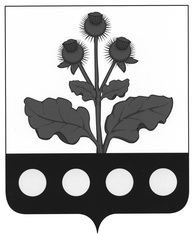 РЕШЕНИЕ«17» сентября 2020 г. № 3с. ПлатаваВ целях формирования Совета народных депутатов Репьевского муниципального района в соответствии с пунктом 1 части 4 статьи 35 Федерального закона от 06.10.2003 г. № 131-ФЗ «Об общих принципах организации местного самоуправления в Российской Федерации», Совет народных депутатов Платавского сельского поселения Репьевского муниципального района Воронежской области РЕШИЛ:1. Избрать из состава Совета народных депутатов Платавского  сельского поселения Репьевского муниципального района Воронежской области депутата Аксенова А.И. депутатом в Совет народных депутатов Репьевского муниципального района Воронежской области.2. Настоящие решение подлежит официальному обнародованию и вступает в силу с момента подписания.Об избрании депутата в Совет народных депутатов Репьевского муниципального районаГлава сельского поселенияВ.В.Горбунов